	      Внимание фальсификат!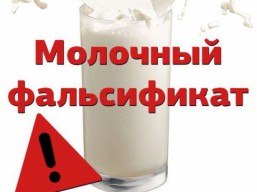 Поступила информация от Управления Роспотребнадзора по Белгородской области о выявленном факте оборота на территории Приморского Края некачественной (фальсифицированной) молочной продукции производства ООО «Поле» (юр. адрес: г. Владивосток, ул. Бородинская, д. 20 6, офис 17 а. факт адрес: Приморский Край, Дальнереченский р-н, с. Поляны, ул. Медовая, д. 15).По результатам проведенных контрольно - надзорных мероприятий установлено, что по указанному адресу вышеназванное предприятие деятельность не осуществляет.В случае выявления данной продукции в розничных предприятиях, просим незамедлительно проинформировать отдел потребительского рынка экономического управления администрации Чернянского района по телефону 5-57-02.